SOCIAL MEDIAThe parish has a new website and Twitter account: www.ologc-gla.com@OLoGC_GlasgowMONDAY NIGHT GROUPMeetings take place at 7.00pm in the parish hall. The first topic will be the Creed and the Catechism of the Catholic Church. Meetings begin with Evening Prayer (Vespers) and proceed with an input on the topic and discussion, followed by refreshments All welcome. CONFIRMATION
The sacrament of Confirmation will be celebrated in St Mary’s on Tues 30th October 2018. Catechesis for the children and also for their parents will take place after the 11.00am Mass on Sundays 9, 16 & 30 September and 7 October. SACRAMENTAL PREPARATIONParents of children who are due to receive the sacraments of Confession and Holy Communion next year are asked to attend a meeting in the parish hall:Confession: Mon 1st October, 6.00pmHoly Communion:	Mon 8th October, 6.00pmREADERS & EXTRAORDINARY MINISTERSPlease complete and return the form at the back of the church with your contact details.JESUS THE TEACHER ICONOur parish will be hosting the 2018 icon from 5-7 October. Details of the various celebrations can be found on the poster on the notice boards.SPRED
There will be a special collection in aid of the work of SPRED this weekend, an organisation that works with people who have a learning disability and may need extra help to take part in the life of the Church. You may also wish to consider helping SPRED in some way: there will be an information evening at the SPRED Centre, 20 Robroyston Rd, G33 1EQ on Monday 17th September 2018, 7.00-9.00pmCOLLECTIONS LAST WEEKLast week’s Offertory Collection came to £656Many thanks for your ongoing support of the parish.FRIAR ALESSANDRO CHARITY CHRISTMAS CONCERT.1st December 2018 at Saint Mary’s Church, Abercromby Street, Glasgow.  Tickets £15.00 - available from www.eventbrite.co.uk  GLASGOW FAITH FORUMA series of talks on the sacraments for young people will be held at Turnbull Hall, the Catholic Chaplaincy of Glasgow University, beginning on Thursday 20th September. See poster on noticeboard for more information.RGAC YOUTH EVENTS:Find17-30? This event is for you! Come along and FIND out more about the Catholic Faith. We explore the ‘Why?’ behind the ‘what’ we believe, discuss it, eat pizza and bring it all together in prayer. Meetings take place in Eyre Hall (next door to St Andrew’s Cathedral) on Thursday evenings 4pm (for 4.30 start|) – 6.30pm. Launch event on 13th September. FormedDesigned for P7-S4 pupils, FORMED helps us to learn more about the Catholic Faith using fun activities, games and various inputs. All washed down with pizza. Meetings usually take place on the first Friday of the month, beginning 5th October 2018, 4.30 – 7.00pm in Eyre Hall.Lectio DivinaArchbishop Tartaglia will lead this time of reflection on the Sacred Scriptures for 17 – 30 year olds. Meetings take place at 7.00pm in Turnbull Hall (G12 8LQ) on Monday 8 October, 10 December 2018, 11 March, 20 May 2019.Details of these events and other events can be found at www.rcagyouth.co.uk CONSIDERING PRIMARYTEACHING?There will be a meeting for people considering applying for an Initial Teacher Education course. Presentations will focus on the application process with support being offered with this. St Patrick’s Primary School, Anderson, Tues 18 Sept 2018, 6.30-8.00pm.ANNUAL NOVENA IN HONOUR OF OUR LADY OF SORROWS:  This year’s Novena to Our Lady of Sorrows will take place from Friday 7th to Saturday 15th September in Saint Mungo’s Church, 52 Parson Street, G4 0RX.  Weekdays 12.15pm and 7.30pm; Saturday 12.15pm and 6pm and Sunday 12 noon and 7pm. All welcome.   (Confession and Night Prayer after weekday evening sessions).AGAPFilm and Faith ClubThe Greatest Showman will be shown at 1.00pm and 7.00pm on Thursday 4th October in St Mungo’s Church, Parson St.Actors RequiredAGAP are seeking actors for a series of productions taking place in the next year. Anyone interested should contact AGAP on 0141 552 5527 or email info@agap.org.uk THE BEGINNING EXPERIENCEThe Beginning Experience is holding a residential weekend for those who find themselves alone again through divorce, separation or widowhood. 5-7th October 2018. Conforti Institute, Coatbridge. For details contact Catherine on 0131 665 3383 or email catherineannwallace@gmail.comHOLY MASS FOR NEWLY MARRIED COUPLESArchbishop Tartaglia will celebrate Holy Mass for newly married couples of the Archdiocese in St Andrew’s Cathedral on Sunday 7th October 2018 at 3.00pm. All couples married during the past few years are invited. CONFERENCE: THE ROLE OF THE LAITY IN THE CHURCHThis one-day conference will explore the role of the laity in the vision of the Second Vatican Council. It will be stimulating and thought provoking with speakers including Prof Helen Alvare. The Gillis Centre, Edinburgh, Saturday 6 October 2018, 11.00am – 4.00pm. Lunch included. Tickets are free. Contact Sr Mirjam Hugens: 0131 623 8902 or archsecretary@staned.org.ukPOPE FRANCIS TWEETSFaith helps us grasp the meaning of life: God is with us and loves us infinitely. @PontifexPOPE FRANCIS WRITES: REJOICE AND BE GLADPope Francis renewed the Lord’s call to holiness in his recent Apostolic Exhortation Gaudete et Exsultate. In the coming months we will publish excerpts from it. The full document can be purchased in the Pauline Multimedia store in St Enoch’s square or downloaded from the Holy See’s website: www.vatican.va 35. Here I would like to mention two false forms of holiness that can lead us astray: gnosticism and Pelagianism …36. Gnosticism presumes “a purely subjective faith whose only interest is a certain experience or a set of ideas and bits of information which are meant to console and enlighten, but which ultimately keep one imprisoned in his or her own thoughts and feelings”. An intellect without God and without flesh37. Thanks be to God, throughout the history of the Church it has always been clear that a person’s perfection is measured not by the information or knowledge they possess, but by the depth of their charity. “Gnostics” do not understand this, because they judge others based on their ability to understand the complexity of certain doctrines. They think of the intellect as separate from the flesh, and thus become incapable of touching Christ’s suffering flesh in others, locked up as they are in an encyclopaedia of abstractions. In the end, by disembodying the mystery, they prefer “a God without Christ, a Christ without the Church, a Church without her people”. 38. Certainly this is a superficial conceit: there is much movement on the surface, but the mind is neither deeply moved nor affected. Still, gnosticism exercises a deceptive attraction for some people, since the gnostic approach is strict and allegedly pure, and can appear to possess a certain harmony or order that encompasses everything. 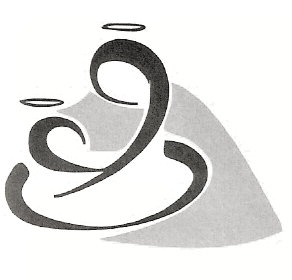 PARISH PRAYERFather, almighty and eternal God, whose praise is sung throughout all creation and whose glory is proclaimed by all peoples. You create us in love and call us to our eternal destiny of loving communion with You. May the parish of Our Lady of Good Counsel be a place where Your Name is hallowed and Your chosen ones are united in Holy Mass with Your Son in praise and thanksgiving.Lord Jesus Christ, Word of God, Incarnate of the Virgin Mary, You manifest the Father’s love and reveal His will for us. May we always be aware of our Baptismal dignity as the Children of God by our sharing through the Holy Spirit in Your Sonship, and so respond to Your call in service of each other, our parish, Holy Mother Church and the world.Holy Spirit, Advocate and Spirit of Truth, You breathed your life into the Apostles at Pentecost, inspiring them to be preachers of the Word. May we always be open to Your promptings that our parish may be renewed in praise of God and in living the truth in charity.Our Lady, Mother of the ChurchPray for us.Our Lady of Good CounselPray for us VOCATIONSThe monthly meetings for men who are considering a vocation to the priesthood held in Turnbull Hall, the Catholic Chaplaincy, University of Glasgow. Meetings, which are informal and involve no commitment, take place on the second Friday of each month. A period of adoration of the Blessed Sacrament and a talk on priestly life will be followed by supper and the chance to share with other men who are undertaking a similar time of discernment. The next session will be on Friday . For further information contact Fr Ross Campbell: 0141 339 4315. Email: Ross.Campbell.2@glasgow.ac.ukTHE EVERLASTING FOOD BANKOn the first Sunday of each month we will collect donations of non-perishable food items for The Everlasting Food Bank, based in the Everlasting Arms Ministries Church on Whitehill St. Please leave any donations in the containers at the back of the church. Thanks to Gerry and Andrew Black who will deliver the goods. 